令和５年度　ひろしま肝疾患コーディネーター養成講座　申込書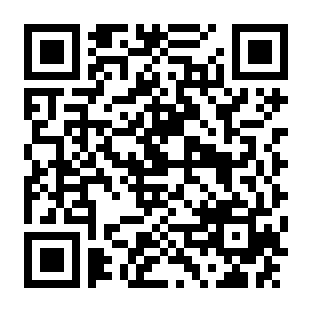 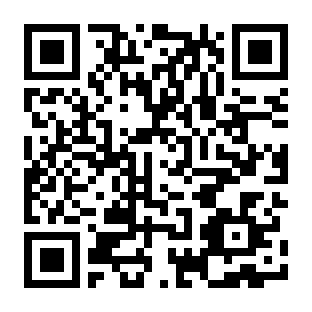 所属機関名　　　　　　　　　　　　　　　　　（所属機関にてまとめて送付される場合）申込担当者　　　　　　　　　　　　　　　　　※１　送付先区分に○をし、所属機関の場合は所属部署名まで明記してください。ひろしま肝疾患コーディネーター登録票　ひろしま肝疾患コーディネーターとして認定された場合、県で情報を登録するため、①～④にご記入ください。①所属機関等の県ホームページへの掲載について　　　　　　　掲載可能　　・　　掲載不可※ご自宅や個人名を掲載することはありません掲載可能な場合の掲載事項②今後の継続研修や講習会等の案内について※１　いずれかに○してください※２　所属機関への郵送希望の場合は、所属部署名まで明記してください。③個人情報の取扱について　県では、県内全域のリーダーとして総括肝疾患コーディネーター、地域のリーダーとして特任肝疾患コーディネーターを認定しています。コーディネーター同士が連携して活動を行うため、必要に応じて県が総括・特任と情報共有したいと考えております（例：院内で連携するため、同じ病院に所属するコーディネーターの氏名を特任に情報提供する等）。　情報共有を希望しない項目にチェックをつけてください。　　□氏名　　　　□所属先情報（名称・部署等）　　　□認定年度　　　　□継続研修受講状況　　※上記以外の項目（個人の住所や連絡先等）は情報共有しません。所属部署名職　名氏　名認定証送付先住所※１所属部署名職　名氏　名認定証送付先住所※１自宅 ・ 所属機関〒Tel：メールアドレス（小文字・大文字がわかりやすいように記載をお願いします。）所在地所属部署名問合せ先（電話番号）〒氏　名案内方法※１メールアドレス又は送付先住所※２メール・郵送（自宅・所属機関）